Nomor 		: Un.3.1/KS.01.7/536/2015					  31  Juli  2015Lampiran 	:  1 (satu) bendelPerihal 		:  Permintaan Informasi Harga 						Kepada Yth. ............................................................................................di‘- T e m p a t – Dengan hormat,Sehubungan rencana realisasi pelaksanaan pekerjaan Pengadaan Perlengkapan Panitia dan Peserta OPAK 2015 berupa Fasilitas Pendukung di Fakultas Ilmu Tarbiyah dan Keguruan UIN Maulana Malik Ibrahim Malang, bersama ini kami bermaksud agar perusahaan saudara memberikan informasi tentang Harga Jasa sesuai dengan Rencana Anggaran Biaya (RAB) yang kami lampirkan dalam surat ini.Apabila informasi harga yang saudara berikan sesuai dan kami nilai wajar, maka kami akan memberi kesempatan perusahaan saudara untuk membuat penawaran terhadap pekerjaaan tersebut.Kami harap data barang dapat kami terima paling lambat pada :Hari			: SeninTanggal		: 3 Agustus 2015Pukul			: 11.00 WIBTempat 		: Kantor Unit Layanan PengadaanLantai II Gedung Rektorat UIN Maulana Malik Ibrahim Malang Jl. Gajayana No. 50 Malang (0341) 570886Adapun informasi harga tersebut bisa dikirim via e-mail ke : ulpuinmaliki@gmail.com atau ulp_uinmalang@kemenag.go.id atau bisa dikirim langsung ke kantor ULP atau di Fax ke (0341) 570886Demikian atas perhatian dan kerjasamanya yang baik, kami sampaikan terima kasih.

Pejabat Pembuat Komitmen,Dr. H. Nur Ali, M.PdNIP. 19650403 199803 1 002Lampiran	: Surat Permintaan Informasi Harga 	Nomor 		: Un.3.1/KS.01.7/536/2015	Tanggal 	: 31 Juli  2015Rincian  Anggaran Biaya (RAB)Pekerjaan 	: Pengadaan Perlengkapan Panitia dan Peserta OPAK 2015Lokasi		: Fakultas Ilmu Tarbiyah dan Keguruan UIN Maulana Malik Ibrahim MalangTahun Anggaran 	: 2015Pejabat Pembuat Komitmen,Dr. H. Nur Ali, M.PdNIP. 19650403 199803 1 002KEMENTERIAN AGAMA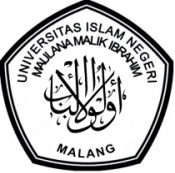 UNIVERSITAS ISLAM NEGERI MAULANA MALIK IBRAHIM MALANGFAKULTAS ILMU TARBIYAH DAN KEGURUANJl. Gajayana No. 50 Malang 65144,  Telp. (0341) 552398, Fax. (0341) 552398Website : www.fitk.uin-malang.ac.id NoNama BarangSpesifikasi BarangVolumeVolumeHarga Satuan (Rp)Jumlah (Rp)FASILITAS PESERTAFASILITAS PESERTA 1StikerUkuran 15.5 cm x 8 cm 800buah 2 Gantungan KunciUkuran keliling 4 cm.Full color.Corlical. 800buah 3Co-card pesertaUkuran 7.7 x 7.7 cm.Tebal kertas 230 gr.Termasuk plastic dan diterima sudah dimasukkan dalam plastic.  800buah 4Modul PesertaUkuran A5.Cover full color dof tebal 230 gr.Kertas isi HVS 70 gr.Tinta Hitam.42 Halaman 800buah 5Block NoteUkuran ¼ folio.Cover full color tebal 120 gr.Kertas isi HVS 70 gr.50 halaman cetak 1 warna 1 sisi800buahFASILITAS PANITIAFASILITAS PANITIA 1StikerUkuran 15.5 cm x 8 cm 115buah 2 Gantungan KunciUkuran keliling 4 cm.Full color.Corlical. 115buah3Co-card pesertaUkuran 7.7 x 7.7 cm.Tebal kertas 230 gr.Termasuk plastic dan diterima sudah dimasukkan dalam plastic. 115buahHarus sudah selesai tanggal 12 Agustus 2015JumlahJumlahJumlahJumlahJumlahTerbilangTerbilangTerbilangTerbilangTerbilangTerbilangTerbilang